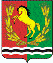 РЕШЕНИЕ     28.08.2020                                    с. Троицкое	                                        № 151 В соответствии с Федеральным законом от 06.10.2003 г. № 131-ФЗ   «Об общих принципах организации местного самоуправления в Российской Федерации» положениями Закона № 498-ФЗ от 01.01.2020 «Об ответственном обращении с животными и о внесении изменений в отдельные законодательные акты Российской Федерации» Совет депутатов муниципального образования Троицкий сельсовет Асекеевского района Оренбургской области решил:  1. Внести в решение Совета депутатов муниципального образования Троицкий сельсовет от 26.12.2019 года № 132 «Об утверждении правил благоустройства на территории муниципального образования Троицкий сельсовет»  следующие изменения:1.1. подпункт 5.6 раздела 5 Правил благоустройства на территории муниципального образования Троицкий сельсовет исключить.2. Настоящее решение вступает в силу после обнародования.Глава муниципального образования-Председатель Совета депутатов:                                                         Л.Г.ГурманСОВЕТ ДЕПУТАТОВМУНИЦИПАЛЬНОГО ОБРАЗОВАНИЯ ТРОИЦКИЙ СЕЛЬСОВЕТ АСЕКЕЕВСКОГО РАЙОНА  ОРЕНБУРГСКОЙ ОБЛАСТИТРЕТЬЕГО СОЗЫВАО внесении изменений в решение Совета депутатов  № 132 от 26.12.2019 года «Об утверждении правил благоустройства на территории муниципального образования Троицкий сельсовет».